富安达新兴成长灵活配置混合型证券投资基金2019年半年度报告摘要2019年06月30日基金管理人:富安达基金管理有限公司基金托管人:交通银行股份有限公司送出日期:2019年08月27日§1  重要提示1.1 重要提示§2  基金简介2.1 基金基本情况2.2 基金产品说明2.3 基金管理人和基金托管人2.4 信息披露方式§3 主要财务指标和基金净值表现3.1 主要会计数据和财务指标金额单位：人民币元注：
①所述基金业绩指标不包括持有人认购或交易基金的各项费用，例如：基金的认购、申购、赎回费等，计入费用后实际收益水平要低于所列数字。
②本期已实现收益指基金本期利息收入、投资收益、其他收入（不含公允价值变动收益）扣除相关费用后的余额，本期利润为本期已实现收益加上本期公允价值变动收益。
③期末可供分配利润为期末资产负债表中未分配利润与未分配利润中已实现部分的孰低数。3.2 基金净值表现3.2.1 基金份额净值增长率及其与同期业绩比较基准收益率的比较注：
①本基金业绩比较基准为：中证新兴产业指数收益率×60%＋中债总指数收益率×40%，
②本基金的业绩基准指数按照构建公式每交易日进行计算，按下列公式计算：
Return t =60%×[中证新兴产业指数t/中证新兴产业指数(t-1)-1]+40％×[中债总指数t/中债总指数(t-1)-1]
Benchmark t =（1+Return t）×Benchmark(t-1)
其中，t=1，2，3，…T，T表示时间截至日。3.2.2 自基金合同生效以来基金份额累计净值增长率变动及其与同期业绩比较基准收益率变动的比较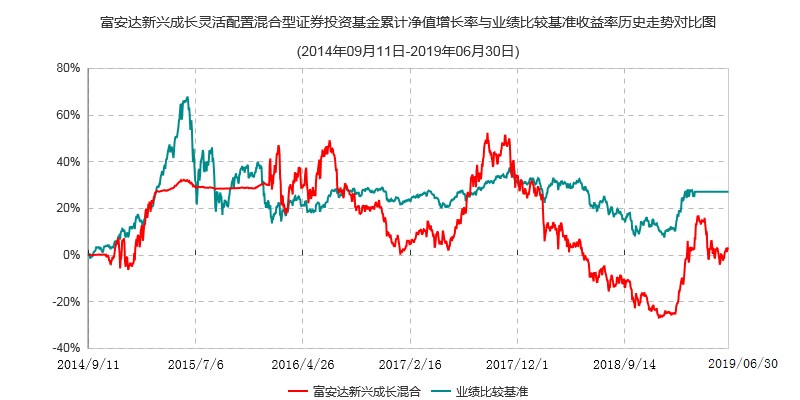 注：本基金于2014年9月11日成立，根据《富安达新兴成长灵活配置混合型证券投资基金基金合同》规定，本基金建仓期为6个月，建仓截止日为2015年3月10日。建仓期结束时本基金各项资产配置比例符合本基金合同规定的比例限制及投资组合的比例范围。§4  管理人报告4.1 基金管理人及基金经理情况4.1.1 基金管理人及其管理基金的经验富安达基金管理有限公司由南京证券股份有限公司、江苏交通控股有限公司、南京市河西新城区国有资产经营控股（集团）有限责任公司三家单位共同发起设立。公司办公地点为上海浦东世纪大道1568号中建大厦，注册资本8.18亿元人民币。公司秉承诚信、稳健、规范、创新的经营理念，以基金持有人利益最大化为首要经营目标，为客户提供卓越的理财服务。截至2019年06月30日，公司共管理十只开放式基金：富安达优势成长混合型证券投资基金、富安达策略精选灵活配置混合型证券投资基金、富安达增强收益债券型证券投资基金、富安达现金通货币市场证券投资基金、富安达新兴成长灵活配置混合型证券投资基金、富安达健康人生灵活配置混合型证券投资基金、富安达长盈灵活配置混合型证券投资基金、富安达新动力灵活配置混合型证券投资基金、富安达消费主题灵活配置混合型证券投资基金、富安达行业轮动灵活配置混合型证券投资基金。4.1.2 基金经理（或基金经理小组）及基金经理助理简介1、任职日期和离任日期均指公司作出决定后正式对外公告之日；担任新成立基金的基金经理，任职日期为基金合同生效日。  
2、证券从业的含义遵从行业协会关于从业人员资格管理办法的相关规定。4.2 管理人对报告期内本基金运作遵规守信情况的说明本基金管理人在本报告期内严格遵守《中华人民共和国证券法》、《中华人民共和国证券投资基金法》、《证券投资基金运作管理办法》及其各项实施准则、《富安达新兴成长混合型证券投资基金基金合同》和其他有关法律法规的规定,本着诚实信用、勤勉尽责的原则管理和运用基金资产,在严格控制风险的基础上,为基金份额持有人谋求最大利益,无损害基金份额持有人利益的行为。本基金无违法、违规行为。本基金投资组合符合有关法规及基金合同的约定。4.3 管理人对报告期内公平交易情况的专项说明4.3.1 公平交易制度的执行情况本基金管理人根据中国证监会颁布的《证券投资基金管理公司公平交易制度指导意见》，制定了《富安达基金管理有限公司公平交易制度》，并建立了健全有效的公平交易执行和监控体系，涵盖了所有投资组合，并贯穿分工授权、研究分析、投资决策、交易执行、业绩评估、监督检查各环节，确保公平对待旗下的每一个投资组合。本报告期内，公司严格执行了《证券投资基金管理公司公平交易制度指导意见》和《富安达基金管理有限公司公平交易制度》。截止报告日，公司完成了各基金公平交易执行情况的统计分析，按照特定计算周期，分1日、3日和5日时间窗分析同向和反向交易的价格差异，未发现公平交易异常情形。4.3.2 异常交易行为的专项说明本报告期内，未发现本基金存在异常交易行为。4.4 管理人对报告期内基金的投资策略和业绩表现的说明4.4.1 报告期内基金投资策略和运作分析上半年资本市场先扬后抑，年初流动性持续宽松，经济数据好于预期，叠加资本市场改革、中美关系趋于良性，市场迎来一段估值修复行情；但随着流动性边际收紧及中美关系一波三折，市场进入调整阶段。上半年食品饮料、农林牧渔、非银、家电等行业表现较好，核心资产出现频率再次提升，这也是市场面对基本面回落、各种风险因素频出的理性选择。投资策略方面，本基金仓位主要分布在农业养殖，消费等行业板块，并结合市场风险偏好变化阶段性参与了部分成长股。对于今明两年确定性比较高的行业板块，选择了坚守，但对于部分短期获利较多的个股进行了相应的止盈；对于某些只是因为市场风险偏好变化而引发的估值修复、基本面没有得到验证的个股则进行了及时的获利了结。4.4.2 报告期内基金的业绩表现截至本报告期末，富安达新兴成长混合基金份额净值为1.0247元。本报告期内基金份额净值增长率为38.55%，同期业绩比较基准收益率为10.18%。4.5 管理人对宏观经济、证券市场及行业走势的简要展望展望下半年甚至更长的周期，我们认为经济增速还会降档，虽然期间会存在政策的逆周期调节，但这种调节仅限于只托不举，经济结构调整将是未来的主旋律。经济增长的新旧动能转化是未来的关注点，从中美两国贸易冲突到国内地产对消费的挤出效应，都在提示我们依赖出口和投资拉动经济增长不可持续，但结构调整需要时间，经济增长新动能的培育仍需努力。当前市场结构分化：一部分创出新高的个股，估值接近天花板；另一部分个股虽然估值较低，但考虑到这部分个股多为传统产业且面对未来的经济转型，传统产业成长空间存疑，低估值也有其合理性。所以我们认为市场已经完成了估值修复，当前市场整体估值也算合理。结合上述分析，我们认为A股整体基本处于合理区间，主要机会在于未来更有前景的行业与个股上。我们将继续寻找结构性投资机会，寻找未来行业好转的中长期机会，寻找那些能在发展中解决问题的优秀公司，以努力获取更大的超额收益。4.6 管理人对报告期内基金估值程序等事项的说明本基金管理人按照企业会计准则、中国证监会相关规定和基金合同关于估值的约定，对基金所持有的投资品种进行估值。本基金托管人根据法律法规要求履行估值及净值计算的复核责任。本基金管理人设有估值委员会，公司总经理担任估值委员会主席，研究发展部、投资管理部、监察稽核部和基金事务部指定人员担任委员。估值委员会负责组织制定和适时修订基金估值政策和程序，指导和监督整个估值流程。估值委员会成员具有多年的证券、基金从业经验，熟悉相关法律法规，具备行业研究、风险管理、法律合规或基金估值运作等方面的专业胜任能力。基金经理可参与估值原则和方法的讨论，但不参与估值原则和方法的最终决策和日常估值的执行。本报告期内，参与估值流程各方之间不存在任何重大利益冲突。本基金管理人已与中央国债登记结算有限责任公司签署服务协议，由其按约定提供银行间同业市场交易的债券品种的估值数据。4.7 管理人对报告期内基金利润分配情况的说明本基金本报告期内未进行收益分配。4.8 报告期内管理人对本基金持有人数或基金资产净值预警情形的说明无。§5  托管人报告5.1 报告期内本基金托管人遵规守信情况声明本报告期内，基金托管人在富安达新兴成长灵活配置混合型证券投资基金的托管过程中，严格遵守了《中华人民共和国证券投资基金法》及其他有关法律法规、基金合同、托管协议，尽职尽责地履行了托管人应尽的义务，不存在任何损害基金持有人利益的行为。5.2 托管人对报告期内本基金投资运作遵规守信、净值计算、利润分配等情况的说明本报告期内，富安达基金管理有限公司在富安达新兴成长灵活配置混合型证券投资基金投资运作、基金资产净值的计算、基金份额申购赎回价格的计算、基金费用开支等问题上，托管人未发现损害基金持有人利益的行为。本报告期内本基金未进行收益分配，符合基金合同的规定。5.3 托管人对本半年度报告中财务信息等内容的真实、准确和完整发表意见本报告期内，由富安达基金管理有限公司编制并经托管人复核审查的有关富安达新兴成长灵活配置混合型证券投资基金的半年度报告中财务指标、净值表现、收益分配情况、财务会计报告相关内容、投资组合报告等内容真实、准确、完整。§6 半年度财务会计报告(未经审计)6.1 资产负债表会计主体：富安达新兴成长灵活配置混合型证券投资基金报告截止日：2019年06月30日单位：人民币元报告截止日2019年06月30日，基金份额净值1.0247元，基金份额总额194,096,208.13份。6.2 利润表会计主体：富安达新兴成长灵活配置混合型证券投资基金本报告期：2019年01月01日至2019年06月30日单位：人民币元6.3 所有者权益（基金净值）变动表会计主体：富安达新兴成长灵活配置混合型证券投资基金本报告期：2019年01月01日至2019年06月30日单位：人民币元报表附注为财务报表的组成部分。本报告6.1至6.4财务报表由下列负责人签署:6.4 报表附注6.4.1 基金基本情况富安达新兴成长灵活配置混合型证券投资基金(以下简称"本基金")经中国证券监督管理委员会(以下简称"中国证监会")证监许可[2014]697号《关于核准富安达新兴成长灵活配置混合型证券投资基金募集的批复》核准，由富安达基金管理有限公司依照《中华人民共和国证券投资基金法》和《富安达新兴成长灵活配置混合型证券投资基金基金合同》负责公开募集。本基金为契约型开放式，存续期限不定，首次设立募集不包括认购资金利息共募集人民币249,339,317.51元，业经普华永道中天会计师事务所（特殊普通合伙）普华永道中天验字(2014)第492号验资报告予以验证。经向中国证监会备案，《富安达新兴成长灵活配置混合型证券投资基金基金合同》于2014年9月11日正式生效，基金合同生效日的基金份额总额为249,422,328.18份基金份额，其中认购资金利息折合83,010.67份基金份额。本基金的基金管理人为富安达基金管理有限公司，基金托管人为交通银行股份有限公司。根据《中华人民共和国证券投资基金法》和《富安达新兴成长灵活配置混合型证券投资基金基金合同》的有关规定，本基金的投资范围为具有良好流动性的金融工具，包括国内依法发行上市的股票(包括中小板、创业板及其他经中国证监会核准发行并上市的股票)、债券(包括国债、央票、金融债、企业债、公司债、中期票据、短期融资券、可转换债券(含可分离交易可转换债券)、中小企业私募债等)、资产支持证券、债券回购、银行存款、货币市场工具、权证，以及法律法规或中国证监会允许基金投资的其他金融工具。本基金的投资组合比例为：股票资产占基金资产的比例为0%-95%，非现金资产中不低于80%的资产将投资于新兴产业及其相关行业中成长型上市公司的股票，债券资产占基金资产的比例为0%-95%，现金或到期日在一年以内的政府债券的比例合计不低于基金资产净值的5%，其中，现金不包括结算备付金、存出保证金、应收申购款等 。本基金的业绩比较基准：中证新兴产业指数收益率×60%+中债总指数收益率×40%。本财务报表由本基金的基金管理人富安达基金管理有限公司于2019年08月27日批准报出。6.4.2 会计报表的编制基础本基金的财务报表按照财政部于2006年2月15日及以后期间颁布的《企业会计准则－基本准则》、各项具体会计准则及相关规定(以下合称"企业会计准则")、中国证监会颁布的《证券投资基金信息披露XBRL模板第3号<年度报告和半年度报告>》、中国证券投资基金业协会(以下简称"中国基金业协会")颁布的《证券投资基金会计核算业务指引》、《富安达新兴成长灵活配置混合型证券投资基金基金合同》和在财务报表附注6.4.4所列示的中国证监会、中国基金业协会发布的有关规定及允许的基金行业实务操作编制。本财务报表以持续经营为基础编制 。6.4.3 遵循企业会计准则及其他有关规定的声明本基金财务报表符合企业会计准则的要求，真实、完整地反映了本基金2019年06月30日的财务状况以及2019年上半年度的经营成果和基金净值变动情况等有关信息。6.4.4 本报告期所采用的会计政策、会计估计与最近一期年度报告相一致的说明本基金本报告期所采用的会计政策、会计估计与最近一期年度报告相一致。6.4.5 会计政策和会计估计变更以及差错更正的说明6.4.5.1 差错更正的说明本基金在本报告期内无须说明的会计差错更正。6.4.6 税项根据财政部、国家税务总局财税[2008]1号《关于企业所得税若干优惠政策的通知》、财税[2012]85号《关于实施上市公司股息红利差别化个人所得税政策有关问题的通知》、财税[2015]101号《关于上市公司股息红利差别化个人所得税政策有关问题的通知》、财税[2016]36号《关于全面推开营业税改征增值税试点的通知》、财税[2016]46号《关于进一步明确全面推开营改增试点金融业有关政策的通知》、财税[2016]70号《关于金融机构同业往来等增值税政策的补充通知》、财税[2016]140号《关于明确金融 房地产开发 教育辅助服务等增值税政策的通知》、财税[2017]2号《关于资管产品增值税政策有关问题的补充通知》、财税[2017]56号《关于资管产品增值税有关问题的通知》、财税[2017]90号《关于租入固定资产进项税额抵扣等增值税政策的通知》及其他相关财税法规和实务操作，主要税项列示如下：(1) 资管产品运营过程中发生的增值税应税行为，以资管产品管理人为增值税纳税人。资管产品管理人运营资管产品过程中发生的增值税应税行为，暂适用简易计税方法，按照3%的征收率缴纳增值税。对资管产品在2018年1月1日前运营过程中发生的增值税应税行为，未缴纳增值税的，不再缴纳；已缴纳增值税的，已纳税额从资管产品管理人以后月份的增值税应纳税额中抵减。对证券投资基金管理人运用基金买卖股票、债券的转让收入免征增值税，对国债、地方政府债以及金融同业往来利息收入亦免征增值税。资管产品管理人运营资管产品提供的贷款服务，以2018年1月1日起产生的利息及利息性质的收入为销售额。(2) 对基金从证券市场中取得的收入，包括买卖股票、债券的差价收入，股票的股息、红利收入，债券的利息收入及其他收入，暂不征收企业所得税。(3) 对基金取得的企业债券利息收入，应由发行债券的企业在向基金支付利息时代扣代缴20%的个人所得税。对基金从上市公司取得的股息红利所得，持股期限在1个月以内(含1个月)的，其股息红利所得全额计入应纳税所得额；持股期限在1个月以上至1年(含1年)的，暂减按50%计入应纳税所得额；持股期限超过1年的，暂免征收个人所得税。对基金持有的上市公司限售股，解禁后取得的股息、红利收入，按照上述规定计算纳税，持股时间自解禁日起计算；解禁前取得的股息、红利收入继续暂减按50%计入应纳税所得额。上述所得统一适用20%的税率计征个人所得税。(4) 基金卖出股票按0.1%的税率缴纳股票交易印花税，买入股票不征收股票交易印花税。(5) 本基金的城市维护建设税、教育费附加和地方教育费附加等税费按照实际缴纳增值税额的适用比例计算缴纳。6.4.7 关联方关系6.4.7.1 本报告期存在控制关系或其他重大利害关系的关联方发生变化的情况本报告期内，关联方关系未发生变化。6.4.7.2 本报告期与基金发生关联交易的各关联方注：下述关联交易均在正常业务范围内按一般商业条款订立。6.4.8 本报告期及上年度可比期间的关联方交易6.4.8.1 通过关联方交易单元进行的交易6.4.8.1.1 股票交易金额单位：人民币元6.4.8.1.2 权证交易本基金本报告期及上年度可比期间未通过关联方交易单元进行权证交易。6.4.8.1.3 债券交易本基金本报告期及上年度可比期间未通过关联方交易单元进行债券交易。6.4.8.1.4 债券回购交易本基金本报告期及上年度可比期间未通过关联方交易单元进行债券回购交易。6.4.8.1.5应支付关联方的佣金金额单位：人民币元注：
①上述佣金参考市场价格经本基金的基金管理人与对方协商确定，以扣除由中国证券登记结算有限责任公司收取的证管费和经手费的净额列示。
②该类佣金协议的服务范围还包括佣金收取方为本基金提供的证券投资研究成果和市场信息服务等。6.4.8.2 关联方报酬6.4.8.2.1 基金管理费单位：人民币元注：
①支付基金管理人的基金管理人报酬按前一日基金资产净值1.5%的年费率计提，逐日累计至每月月底，按月支付。其计算公式为：
日基金管理人报酬＝前一日基金资产净值×1.5%/当年天数。
②客户维护费是指基金管理人与基金销售机构约定的用以向基金销售机构支付客户服务及销售活动中产生的相关费用，该费用从基金管理人收取的基金管理费中列支，不属于从基金资产中列支的费用项目。6.4.8.2.2 基金托管费单位：人民币元注：支付基金托管人的基金托管费按前一日基金资产净值0.25%的年费率计提，逐日累计至每月月底，按月支付。其计算公式为：
 日基金托管费＝前一日基金资产净值×0.25%/当年天数。6.4.8.3 与关联方进行银行间同业市场的债券(含回购)交易本基金本报告内及上年度可比期间未与关联方进行银行间同业市场的债券（回购）交易。6.4.8.4 各关联方投资本基金的情况6.4.8.4.1 报告期内基金管理人运用固有资金投资本基金的情况本基金本报告期内及上年度可比期间基金管理人未运用固有资金投资本基金。6.4.8.4.2 报告期末除基金管理人之外的其他关联方投资本基金的情况份额单位：份6.4.8.5 由关联方保管的银行存款余额及当期产生的利息收入单位：人民币元注：本基金的银行存款由基金托管人交通银行保管，活期存款按银行同业利率计息。6.4.8.6 本基金在承销期内参与关联方承销证券的情况本基金本报告期内及上年度可比期间未在承销期内参与关联方承销的证券。6.4.8.7 其他关联交易事项的说明本基金本报告期内及上年度可比期间均无须作说明的其他关联交易事项。6.4.9 期末（2019年06月30日）本基金持有的流通受限证券6.4.9.1 因认购新发/增发证券而于期末持有的流通受限证券本基金本期末未因认购新股/新债而持有流通受限证券。6.4.9.2 期末持有的暂时停牌等流通受限股票本基金本期末未持有暂时停牌等流通受限股票。6.4.9.3 期末债券正回购交易中作为抵押的债券6.4.9.3.1 银行间市场债券正回购本基金本报告期末未持有银行间市场债券正回购交易中作为抵押的债券。6.4.9.3.2 交易所市场债券正回购本基金本报告期末未持有交易所市场债券正回购交易中作为抵押的债券。6.4.10 有助于理解和分析会计报表需要说明的其他事项(1)公允价值(a) 金融工具公允价值计量的方法公允价值计量结果所属的层次，由对公允价值计量整体而言具有重要意义的输入值所属的最低层次决定：第一层次：相同资产或负债在活跃市场上未经调整的报价。第二层次：除第一层次输入值外相关资产或负债直接或间接可观察的输入值。第三层次：相关资产或负债的不可观察输入值。(b) 持续的以公允价值计量的金融工具(i) 各层次金融工具公允价值于2019年06月30日，本基金持有的以公允价值计量且其变动计入当期损益的金融资产中属于第一层次的余额为174,,998,489.34元，无属于第二层次及第三层次的余额(2018年12月31日：第一层次57,948,343.66元，无属于第二层次及第三层次)。(ii) 公允价值所属层次间的重大变动本基金以导致各层次之间转换的事项发生日为确认各层次之间转换的时点。对于证券交易所上市的股票和债券，若出现重大事项停牌、交易不活跃(包括涨跌停时的交易不活跃)、或属于非公开发行等情况，本基金不会于停牌日至交易恢复活跃日期间、交易不活跃期间及限售期间将相关股票和债券的公允价值列入第一层次；并根据估值调整中采用的不可观察输入值对于公允价值的影响程度，确定相关股票和债券公允价值应属第二层次还是第三层次。(iii) 第三层次公允价值余额和本期变动金额无。(c) 非持续的以公允价值计量的金融工具于2019年06月30日，本基金未持有非持续的以公允价值计量的金融资产(2018年12月31日：同)。(d) 不以公允价值计量的金融工具不以公允价值计量的金融资产和负债主要包括应收款项和其他金融负债，其账面价值与公允价值相差很小。(2)除公允价值外，截至资产负债表日本基金无需要说明的其他重要事项。§7  投资组合报告7.1 期末基金资产组合情况金额单位：人民币元7.2 报告期末按行业分类的股票投资组合7.2.1 报告期末按行业分类的境内股票投资组合7.3 期末按公允价值占基金资产净值比例大小排序的前十名股票投资明细金额单位：人民币元注：投资者欲了解本报告期末基金投资的所有股票明细，应阅读登载于富安达基金管理有限公司网站的半年度报告正文。7.4 报告期内股票投资组合的重大变动7.4.1 累计买入金额超出期初基金资产净值2%或前20名的股票明细金额单位：人民币元“买入金额”按买入成交金额（成交单价乘以成交数量）填列，不考虑相关交易费用。7.4.2 累计卖出金额超出期初基金资产净值2%或前20名的股票明细金额单位：人民币元“卖出金额”按买出成交金额（成交单价乘以成交数量）填列，不考虑相关交易费用。7.4.3 买入股票的成本总额及卖出股票的收入总额单位：人民币元“买入股票成本”、“卖出股票收入”均按买卖成交金额（成交单价乘以成交数量）填列，不考虑相关交易费用。7.5 期末按债券品种分类的债券投资组合本基金本报告期末未持有债券。7.6 期末按公允价值占基金资产净值比例大小排序的前五名债券投资明细本基金本报告期末未持有债券。7.7 期末按公允价值占基金资产净值比例大小排序的前十名资产支持证券投资明细本基金本报告期末未持有资产支持证券。7.8 报告期末按公允价值占基金资产净值比例大小排序的前五名贵金属投资明细本基金本报告期末未持有贵金属。7.9 期末按公允价值占基金资产净值比例大小排序的前五名权证投资明细本基金本报告期末未持有权证。7.10 报告期末本基金投资的股指期货交易情况说明本基金本报告期末未持有股指期货。7.11 报告期末本基金投资的国债期货交易情况说明本基金本报告期末未持有国债期货。7.12 投资组合报告附注7.12.1 报告期内，本基金投资决策程序符合相关法律法规的要求，未发现本基金投资的前十名证券的发行主体本期出现被监管部门立案调查，或在报告编制日前一年内受到公开谴责、处罚的情形。7.12.2 本基金投资前十名股票未超出基金合同规定备选库。7.12.3 期末其他各项资产构成单位：人民币元7.12.4 期末持有的处于转股期的可转换债券明细本基金本报告期末未持有处于转股期的可转换债券。7.12.5 期末前十名股票中存在流通受限情况的说明本基金本报告期期末前十名股票中不存在流通受限的情况。7.12.6 投资组合报告附注的其他文字描述部分由于四舍五入的原因，分项之和与合计之间可能存在尾差。§8  基金份额持有人信息8.1 期末基金份额持有人户数及持有人结构份额单位：份8.2 期末基金管理人的从业人员持有本基金的情况8.3 期末基金管理人的从业人员持有本开放式基金份额总量区间情况1、基金管理人高级管理人员、基金投资和研究部门负责人持有本基金的份额总量数量区间为0。
2、本基金的基金经理持有本基金的份额总量数量区间为10万份至50万份（含）。§9  开放式基金份额变动单位：份§10  重大事件揭示10.1 基金份额持有人大会决议本报告期内，本基金未召开基金份额持有人大会。10.2 基金管理人、基金托管人的专门基金托管部门的重大人事变动本报告期内，本基金管理人的重大人事变动：2019年1月4日,公司股东会解除靳向东同志公司董事会职务，同时聘任杜文毅同志担任公司股东董事；解除杜文毅同志公司监事会职务，同时聘任孙玮同志担任公司股东监事。2019年5月29日，公司召开全体职工大会免去孙爱民先生职工监事职务。2019年5月30日，公司发布《富安达基金管理有限公司关于高级管理人员变更的公告》，聘任孙爱民先生担任公司首席信息官。上述变动中的高级管理人员变更事项已按规定报中国证监会上海监管局及中国基金业协会备案。本报告期内基金托管人的专门基金托管部门无重大人事变动。10.3 涉及基金管理人、基金财产、基金托管业务的诉讼本报告期内无涉及基金管理人、基金财产的诉讼事项。本报告期内无涉及基金托管业务的诉讼事项。10.4 基金投资策略的改变本基金本报告期投资策略未发生改变。10.5 为基金进行审计的会计师事务所情况本报告期内，为本基金进行审计的机构未发生变化，为普华永道中天会计师事务所（特殊普通合伙）。10.6 管理人、托管人及其高级管理人员受稽查或处罚等情况本报告期内本基金管理人及其相关高级管理人员未受到任何稽查或处罚。本报告期内托管人的托管业务部门及其相关高级管理人员未受到任何稽查或处罚。10.7 基金租用证券公司交易单元的有关情况10.7.1 基金租用证券公司交易单元进行股票投资及佣金支付情况金额单位：人民币元①为了贯彻中国证监会的有关规定，我公司制定了选择券商的标准，即：
（一）财务状况良好、经营行为规范、风险管理先进、投资风格与公司具有互补性、最近一年内无重大违法违规行为发生；
（二）内部管理规范、严格，具备健全的内控制度，并能满足基金运作高度保密的要求；
（三）能及时、全面、定期提供高质量的关于宏观、行业、资本市场、个股分析的报告及其他信息咨询服务；
（四）能根据公司特定要求，提供专门研究报告；
（五）具备基金运作所需的高效、安全的通讯条件，交易设施符合代理基金进行证券交易的需要，并能为基金提供全面的信息服务；能够提供很好的交易执行。 
②券商专用交易单元选择程序：
（一）券商席位由投资管理部与研究发展部业务人员推荐，经投资管理部、研究发展部部门会议讨论，形成重点评估的券商备选池，从中进行甄选。原则上，备选池中的券商个数不得少于最后选择个数的二倍。
（二）投资管理部、研究发展部全体业务人员遵照券商选择标准的规定，进行主观性评议，独立的评分，形成券商排名及专用席位租用意见，报公司总经理批准。 
（三）公司应与被选择的券商签订书面委托代理协议，明确双方公司名称、委托代理期限、佣金率、双方的权利义务等，经签章有效。
（四）若签约券商的服务不能满足要求，或签约券商违法违规受到国家有关部门的处罚，公司可以提前终止签署的协议，并撤销租用的席位。
③本基金本报告期内新增交易单元：（006119）东北证券、（40533）东北证券，剔除交易单元：（004602）华宝证券、（39241）华宝证券。10.7.2 基金租用证券公司交易单元进行其他证券投资的情况金额单位：人民币元§11  影响投资者决策的其他重要信息11.1 报告期内单一投资者持有基金份额比例达到或超过20%的情况报告期内无单一投资者持有基金份额比例达到或超过20%的情况。11.2 影响投资者决策的其他重要信息无富安达基金管理有限公司二〇一九年八月二十七日基金管理人的董事会、董事保证本报告所载资料不存在虚假记载、误导性陈述或重大遗漏，并对其内容的真实性、准确性和完整性承担个别及连带的法律责任。本半年度报告已经三分之二以上独立董事签字同意，并由董事长签发。基金托管人交通银行股份有限公司根据本基金合同规定，于2019年08月23日复核了本报告中的财务指标、净值表现、利润分配情况、财务会计报告、投资组合报告等内容，保证复核内容不存在虚假记载、误导性陈述或者重大遗漏。　　基金管理人承诺以诚实信用、勤勉尽责的原则管理和运用基金资产，但不保证基金一定盈利。基金的过往业绩并不代表其未来表现。投资有风险，投资者在作出投资决策前应仔细阅读本基金的招募说明书及其更新。本半年度报告摘要摘自半年度报告正文，投资者欲了解详细内容，应阅读半年度报告正文。本报告中的财务资料未经审计。    本报告期自2019年01月01日起至06月30日止。基金简称富安达新兴成长混合基金主代码000755基金运作方式契约型开放式基金合同生效日2014年09月11日基金管理人富安达基金管理有限公司基金托管人交通银行股份有限公司报告期末基金份额总额194,096,208.13份基金合同存续期不定期投资目标本基金通过股票与债券等资产的合理配置，通过深入研究并积极投资于新兴产业及其相关行业中的高速成长企业，分享新兴产业发展所带来的投资机会，在有效控制风险的前提下，力争为投资者带来长期的超额收益。投资策略本基金采用自上而下的富安达多维经济模型，通过对全球经济发展形势，国内经济情况及经济政策、物价水平变动趋势、资金供求关系和市场估值的分析，结合FED模型，对未来一定时期各大类资产的收益风险变化趋势作出预测，并据此适时动态的调整本基金在股票、债券、现金等资产之间的配置比例。同时结合富安达择时量化模型，辅助判断大类资产配置及权益类资产仓位。一般情况下，本基金将大部分基金资产投资于新兴产业及其相关行业中成长型上市公司所发行的股票等证券，当证券市场系统性风险加大时，本基金将降低相关证券资产的配置比例。业绩比较基准中证新兴产业指数收益率×60%+中债总指数收益率×40%风险收益特征本基金属于混合型证券投资基金，一般情况，其风险和预期收益低于股票型基金，高于债券型基金和货币市场基金。项目项目基金管理人基金托管人名称名称富安达基金管理有限公司交通银行股份有限公司信息披露负责人姓名李理想陆志俊信息披露负责人联系电话021-6187099995559信息披露负责人电子邮箱service@fadfunds.comluzj@bankcomm.com客户服务电话客户服务电话400-630-699995559传真传真021-61870888021-62701216登载基金半年度报告正文的管理人互联网网址www.fadfunds.com基金半年度报告备置地点基金管理人和基金托管人的住所3.1.1 期间数据和指标报告期（2019年01月01日- 2019年06月30日）本期已实现收益13,315,499.02本期利润30,873,666.86加权平均基金份额本期利润0.1786本期基金份额净值增长率38.55%3.1.2 期末数据和指标报告期末（2019年06月30日）期末可供分配基金份额利润-0.4735期末基金资产净值198,886,870.02期末基金份额净值1.0247阶段份额净值增长率①份额净值增长率标准差②业绩比较基准收益率③业绩比较基准收益率标准差④①-③②-④过去一个月-0.29%1.62%2.38%0.71%-2.67%0.91%过去三个月-4.40%2.03%-5.38%1.00%0.98%1.03%过去六个月38.55%1.97%10.18%1.02%28.37%0.95%过去一年10.95%1.82%-1.69%0.98%12.64%0.84%过去三年-28.66%1.69%-2.05%0.76%-26.61%0.93%自基金合同生效起至今2.47%1.67%20.36%1.10%-17.89%0.57%姓名职务任本基金的基金经理（助理）期限任本基金的基金经理（助理）期限证券从业年限说明姓名职务任职日期离任日期证券从业年限说明孙绍冰本基金的基金经理、公司研究发展部总监助理2015-05-22-12年硕士。历任齐鲁证券研究所行业研究员。2011年1月加入富安达基金管理有限公司任高级行业研究员兼基金经理助理。资 产 本期末 2019年06月30日 上年度末 2018年12月31日 资 产：银行存款21,680,374.2445,324,609.40结算备付金2,243,627.581,406,908.01存出保证金336,502.90300,799.08交易性金融资产174,998,489.3457,948,343.66其中：股票投资174,998,489.3457,948,343.66基金投资--债券投资--资产支持证券投资--贵金属投资--衍生金融资产--买入返售金融资产--应收证券清算款3,725,136.304,115,531.39应收利息6,118.599,915.89应收股利-- 应收申购款127,730.6137,891.89递延所得税资产--其他资产--资产总计203,117,979.56109,143,999.32负债和所有者权益本期末 2019年06月30日上年度末 2018年12月31日负 债：短期借款--交易性金融负债--衍生金融负债--卖出回购金融资产款--应付证券清算款494,876.09-应付赎回款2,318,035.93216,993.58应付管理人报酬250,771.90139,359.87应付托管费41,795.3023,226.64应付销售服务费--应付交易费用1,031,030.64701,414.78应交税费--应付利息--应付利润--递延所得税负债--其他负债94,599.68320,449.06负债合计4,231,109.541,401,443.93所有者权益：实收基金194,096,208.13145,676,762.81未分配利润4,790,661.89-37,934,207.42所有者权益合计198,886,870.02107,742,555.39负债和所有者权益总计203,117,979.56109,143,999.32项 目本期2019年01月01日至2019年06月30日 上年度可比期间 2018年01月01日至2018年06月30日 项 目本期2019年01月01日至2019年06月30日 上年度可比期间 2018年01月01日至2018年06月30日 一、收入35,221,549.23-45,709,262.011.利息收入125,002.5985,160.42其中：存款利息收入125,002.5985,160.42债券利息收入--资产支持证券利息收入--买入返售金融资产收入--其他利息收入--2.投资收益（损失以“-”填列）16,483,982.08-49,066,595.05其中：股票投资收益15,044,735.72-49,522,524.47基金投资收益--债券投资收益--资产支持证券投资收益--贵金属投资收益--衍生工具收益--股利收益1,439,246.36455,929.423.公允价值变动收益（损失以“-”号填列）17,558,167.842,815,399.844.汇兑收益（损失以“－”号填列）--5.其他收入（损失以“-”号填列）1,054,396.72456,772.78减：二、费用4,347,882.375,762,644.491．管理人报酬1,251,160.471,278,184.052．托管费208,526.72213,030.723．销售服务费--4．交易费用2,778,181.454,148,653.355．利息支出--其中：卖出回购金融资产支出--6．税金及附加--7．其他费用110,013.73122,776.37三、利润总额（亏损总额以“-”号填列）30,873,666.86-51,471,906.50减：所得税费用--四、净利润（净亏损以“-”号填列）30,873,666.86-51,471,906.50项 目本期 2019年01月01日至2019年06月30日本期 2019年01月01日至2019年06月30日本期 2019年01月01日至2019年06月30日项 目实收基金 未分配利润 所有者权益合计 一、期初所有者权益(基金净值)145,676,762.81-37,934,207.42107,742,555.39二、本期经营活动产生的基金净值变动数(本期利润)-30,873,666.8630,873,666.86三、本期基金份额交易产生的基金净值变动数（净值减少以“-”号填列）48,419,445.3211,851,202.4560,270,647.77其中：1.基金申购款232,710,362.5017,540,689.57250,251,052.072.基金赎回款-184,290,917.18-5,689,487.12-189,980,404.30四、本期向基金份额持有人分配利润产生的基金净值变动（净值减少以“-”号填列）---五、期末所有者权益（基金净值）194,096,208.134,790,661.89198,886,870.02项 目上年度可比期间 2018年01月01日至2018年06月30日 上年度可比期间 2018年01月01日至2018年06月30日 上年度可比期间 2018年01月01日至2018年06月30日 项 目实收基金 未分配利润 所有者权益合计 一、期初所有者权益(基金净值)195,184,713.0851,231,147.67246,415,860.75二、本期经营活动产生的基金净值变动数(本期利润)--51,471,906.50-51,471,906.50三、本期基金份额交易产生的基金净值变动数（净值减少以“-”号填列）-47,837,342.02-11,019,770.68-58,857,112.70其中：1.基金申购款67,537,570.515,967,898.1073,505,468.612.基金赎回款-115,374,912.53-16,987,668.78-132,362,581.31四、本期向基金份额持有人分配利润产生的基金净值变动（净值减少以“-”号填列）---五、期末所有者权益（基金净值）147,347,371.06-11,260,529.51136,086,841.55蒋晓刚—————————基金管理人负责人孙爱民—————————主管会计工作负责人孙爱民—————————会计机构负责人关联方名称与本基金的关系富安达基金管理有限公司（“富安达基金”）基金管理人、基金注册登记机构、基金销售机构交通银行股份有限公司（“交通银行”）基金托管人、基金销售机构南京证券股份有限公司（“南京证券”）基金管理人的股东、基金销售机构江苏交通控股有限公司（“江苏交通”）基金管理人的股东南京市河西新城区国有资产经营控股（集团）有限责任公司（“南京河西”）基金管理人的股东富安达资产管理（上海）有限公司（“富安达资管”）基金管理人的全资子公司关联方名称本期
2019年01月01日至2019年06月30日本期
2019年01月01日至2019年06月30日上年度可比期间
2018年01月01日至2018年06月30日上年度可比期间
2018年01月01日至2018年06月30日关联方名称成交金额占当期股票成交总额的比例成交金额占当期股票成交总额的比例南京证券10,258,261.530.52%772,570,221.0527.55%关联方名称本期
2019年01月01日至2019年06月30日本期
2019年01月01日至2019年06月30日本期
2019年01月01日至2019年06月30日本期
2019年01月01日至2019年06月30日关联方名称当期佣金占当期佣金总量的比例期末应付佣金余额占期末应付佣金总额的比例南京证券9,553.670.58%--关联方名称上年度可比期间
2018年01月01日至2018年06月30日上年度可比期间
2018年01月01日至2018年06月30日上年度可比期间
2018年01月01日至2018年06月30日上年度可比期间
2018年01月01日至2018年06月30日关联方名称当期佣金占当期佣金总量的比例期末应付佣金余额占期末应付佣金总额的比例南京证券719,494.4529.24%--项目本期2019年01月01日至2019年06月30日上年度可比期间2018年01月01日至2018年06月30日当期发生的基金应支付的管理费1,251,160.471,278,184.05其中：支付销售机构的客户维护费548,876.95570,110.60项目本期2019年01月01日至2019年06月30日上年度可比期间2018年01月01日至2018年06月30日当期发生的基金应支付的托管费208,526.72213,030.72关联方名称本期末2019年06月30日本期末2019年06月30日上年度末2018年12月31日上年度末2018年12月31日关联方名称持有的基金份额持有的基金份额占基金总份额的比例持有的基金份额持有的基金份额占基金总份额的比例富安达资管7,738,565.133.99%7,738,565.135.31%关联方名称本期2019年01月01日至2019年06月30日本期2019年01月01日至2019年06月30日上年度可比期间2018年01月01日至2018年06月30日上年度可比期间2018年01月01日至2018年06月30日关联方名称期末余额当期利息收入期末余额当期利息收入交通银行股份有限公司21,680,374.24109,962.1430,884,987.9061,490.42序号项目金额占基金总资产的比例(%)1权益投资174,998,489.3486.16其中：股票174,998,489.3486.162基金投资--3固定收益投资--其中：债券--资产支持证券--4贵金属投资--5金融衍生品投资--6买入返售金融资产--其中：买断式回购的买入返售金融资产--7银行存款和结算备付金合计23,924,001.8211.788其他各项资产4,195,488.402.079合计203,117,979.56100.00代码行业类别公允价值（元）占基金资产净值比例(%)A农、林、牧、渔业18,964,830.949.54B采矿业13,013,138.006.54C制造业107,369,379.9253.99D电力、热力、燃气及水生产和供应业--E建筑业--F批发和零售业54,016.600.03G交通运输、仓储和邮政业--H住宿和餐饮业--I信息传输、软件和信息技术服务业25,488,813.8812.82J金融业4,076,060.002.05K房地产业--L租赁和商务服务业4,875,750.002.45M科学研究和技术服务业--N水利、环境和公共设施管理业--O居民服务、修理和其他服务业--P教育--Q卫生和社会工作1,156,500.000.58R文化、体育和娱乐业--S综合--合计174,998,489.3487.99序号股票代码股票名称数量(股)公允价值(元)占基金资产净值比例(%)1000858五 粮 液167,00019,697,650.009.902600519贵州茅台19,85819,540,272.009.823000568泸州老窖237,10019,164,793.009.644002714牧原股份322,58618,964,830.949.545603317天味食品302,70012,698,265.006.386600547山东黄金300,00012,351,000.006.217002124天邦股份710,0009,258,400.004.668300033同花顺86,6178,519,648.124.289002123梦网集团560,0007,918,400.003.9810300357我武生物167,1005,668,032.002.85序号股票代码股票名称本期累计买入金额占期初基金资产净值比例(%)1002157正邦科技78,099,289.0072.492300033同花顺62,470,419.0057.983000876新 希 望47,886,468.0044.454300663科蓝软件38,471,901.6935.715002124天邦股份33,164,569.8430.786300498温氏股份25,978,294.0024.117000568泸州老窖23,373,559.0021.698000858五 粮 液21,946,784.2720.379600547山东黄金21,128,149.5419.6110002299圣农发展20,004,342.0618.5711000975银泰资源19,142,182.7417.7712600741华域汽车18,719,939.0017.3713002384东山精密18,298,808.2016.9814600519贵州茅台18,292,641.1016.9815600446金证股份18,001,144.0016.7116603383顶点软件17,404,892.2016.1517002714牧原股份16,873,112.0015.6618002189中光学16,635,566.0015.4419603317天味食品16,316,640.0015.1420002746仙坛股份15,534,176.8614.4221601012隆基股份14,461,916.6713.4222000651格力电器14,184,167.0013.1623002155湖南黄金14,076,910.0013.0724600030中信证券12,340,509.0011.4525000338潍柴动力11,836,766.0010.9926002373千方科技11,152,263.0010.3527300450先导智能11,056,064.0410.2628603881数据港10,602,977.009.8429600031三一重工10,442,600.009.6930002268卫 士 通10,390,525.709.6431000063中兴通讯10,205,910.009.4732603583捷昌驱动10,022,298.609.3033000426兴业矿业9,907,276.009.2034000977浪潮信息9,895,206.009.1835600570恒生电子9,824,743.009.1236603369今世缘9,547,779.008.8637300595欧普康视9,494,156.608.8138002415海康威视9,357,540.008.6939600104上汽集团8,810,850.008.1840601933永辉超市8,743,600.008.1241002123梦网集团8,547,931.007.9342002456欧菲光8,524,152.007.9143300098高新兴8,438,708.577.8344601688华泰证券8,284,536.007.6945300357我武生物7,752,226.007.2046600036招商银行7,602,993.007.0647002773康弘药业7,546,643.007.0048002405四维图新7,245,668.006.7249000625长安汽车6,953,060.006.4550300212易华录6,940,494.626.4451600093易见股份6,873,269.006.3852603387基蛋生物6,787,650.006.3053002675东诚药业6,680,410.006.2054600489中金黄金6,677,805.006.2055300059东方财富6,467,031.006.0056601318中国平安5,393,380.005.0157002507涪陵榨菜5,349,060.004.9658600859王府井5,180,846.004.8159000596古井贡酒4,999,994.004.6460002262恩华药业4,910,000.004.5661002709天赐材料4,809,240.004.4662002920德赛西威4,668,625.004.3363601888中国国旅4,645,937.004.3164002311海大集团4,631,098.004.3065002410广联达4,493,680.004.1766300496中科创达4,287,142.003.9867600837海通证券4,276,780.003.9768600038中直股份4,226,477.503.9269002371北方华创4,043,000.003.7570601939建设银行3,960,000.003.6871600383金地集团3,947,900.003.6672600760中航沈飞3,907,956.003.6373300014亿纬锂能3,888,906.003.6174300349金卡智能3,868,160.003.5975000603盛达矿业3,760,567.003.4976002013中航机电3,647,933.003.3977002841视源股份3,568,172.003.3178300188美亚柏科3,180,843.002.9579002463沪电股份3,072,300.002.8580600438通威股份2,965,809.502.7581300037新宙邦2,891,960.002.6882002727一心堂2,653,340.002.4683002792通宇通讯2,589,600.002.4084600845宝信软件2,568,514.292.3885002916深南电路2,485,344.002.3186600588用友网络2,393,031.002.2287603939益丰药房2,334,744.002.17序号股票代码股票名称本期累计卖出金额占期初基金资产净值比例(%)1002157正邦科技76,780,360.1071.262300033同花顺53,065,350.9049.253000876新 希 望47,811,560.5544.384300663科蓝软件43,571,825.6140.445002124天邦股份35,682,259.0133.126300498温氏股份35,360,422.7832.827000975银泰资源25,096,363.2423.298002299圣农发展20,087,323.7118.649002384东山精密18,846,641.5917.4910600547山东黄金18,243,821.3616.9311600446金证股份17,393,974.4116.1412600741华域汽车17,021,386.2315.8013603383顶点软件16,740,417.6015.5414002155湖南黄金15,416,124.0014.3115601012隆基股份15,014,812.0513.9416002189中光学14,536,411.0013.4917002746仙坛股份14,394,834.5013.3618000651格力电器13,898,052.8012.9019601933永辉超市12,764,582.2411.8520600030中信证券12,154,013.7511.2821000338潍柴动力11,641,837.8010.8122002268卫 士 通11,316,383.9010.5023300450先导智能11,261,162.8910.4524002714牧原股份11,047,164.9210.2525603583捷昌驱动10,991,408.8010.2026002373千方科技10,963,754.0010.1827600031三一重工10,853,519.3710.0728600489中金黄金10,834,296.5110.0629000063中兴通讯10,227,167.009.4930600570恒生电子9,919,674.789.2131603881数据港9,800,745.409.1032002456欧菲光9,728,058.129.0333000426兴业矿业9,553,108.008.8734002415海康威视9,374,273.988.7035000858五 粮 液8,632,592.008.0136600104上汽集团8,601,817.527.9837601688华泰证券8,381,483.007.7838300098高新兴8,370,278.007.7739000977浪潮信息8,352,512.807.7540603369今世缘8,182,422.007.5941600093易见股份7,494,932.006.9642600036招商银行7,317,112.046.7943000625长安汽车7,254,235.006.7344000568泸州老窖7,166,312.946.6545600038中直股份6,968,363.006.4746002405四维图新6,913,422.006.4247603387基蛋生物6,686,701.006.2148002773康弘药业6,609,812.006.1349002675东诚药业6,575,190.006.1050300059东方财富6,491,969.006.0351300212易华录5,766,286.005.3552002507涪陵榨菜5,470,224.005.0853600859王府井5,230,420.004.8554002709天赐材料5,044,026.024.6855002262恩华药业4,940,560.004.5956000603盛达矿业4,879,392.604.5357300496中科创达4,679,887.004.3458002311海大集团4,609,926.004.2859603317天味食品4,374,733.004.0660300595欧普康视4,272,000.003.9761600760中航沈飞4,261,730.503.9662002920德赛西威4,169,061.763.8763300014亿纬锂能4,118,815.113.8264600837海通证券4,107,500.003.8165002371北方华创4,093,601.003.8066601939建设银行4,002,000.003.7167600383金地集团3,853,505.003.5868300349金卡智能3,839,394.003.5669002013中航机电3,566,497.003.3170600438通威股份3,319,452.003.0871300188美亚柏科3,205,342.042.9872002463沪电股份3,096,604.952.8773300037新宙邦3,047,948.002.8374002792通宇通讯2,858,027.002.6575300413芒果超媒2,713,091.082.5276600519贵州茅台2,557,128.002.3777002916深南电路2,476,293.002.3078300357我武生物2,465,526.202.2979002727一心堂2,403,160.002.2380603939益丰药房2,219,320.982.06买入股票成本（成交）总额1,027,650,786.85卖出股票收入（成交）总额943,203,544.73序号名称金额1存出保证金336,502.902应收证券清算款3,725,136.303应收股利-4应收利息6,118.595应收申购款127,730.616其他应收款-7待摊费用-8其他-9合计4,195,488.40持有人户数(户)户均持有的基金份额持有人结构持有人结构持有人结构持有人结构持有人户数(户)户均持有的基金份额机构投资者机构投资者个人投资者个人投资者持有人户数(户)户均持有的基金份额持有份额占总份额比例持有份额占总份额比例24,0028,086.677,738,565.133.99%186,357,643.0096.01%项目持有份额总数（份）占基金总份额比例基金管理人所有从业人员持有本基金258,836.940.13%项目持有基金份额总量的数量区间（万份）本公司高级管理人员、基金投资和研究部门负责人持有本开放式基金0本基金基金经理持有本开放式基金10~50基金合同生效日(2014年09月11日)基金份额总额249,422,328.18本报告期期初基金份额总额145,676,762.81本报告期基金总申购份额232,710,362.50减：本报告期基金总赎回份额184,290,917.18本报告期基金拆分变动份额-本报告期期末基金份额总额194,096,208.13券商名称交易单元数量股票交易股票交易应支付该券商的佣金应支付该券商的佣金备注券商名称交易单元数量成交金额占当期股票成交总额的比例佣金占当期佣金总量的比例备注西南证券1-----浙商证券1-----海通证券1-----华创证券1-----西部证券127,884,741.881.42%20,392.041.23%-安信证券1-----新时代证券1-----东北证券149,408,979.182.51%36,133.092.18%-光大证券1146,121,955.967.42%136,083.218.20%-中金公司1-----银河证券1151,901,682.757.71%141,465.668.52%-信达证券1-----国泰君安1-----中泰证券262,799,896.623.19%58,485.853.52%-招商证券2-----中信证券2-----广发证券2242,489,724.7012.31%225,831.3713.60%-中信建投2132,375,159.266.72%96,805.215.83%-申万宏源2-----中投证券2-----华龙证券2-----南京证券210,258,261.530.52%9,553.670.58%-东兴证券2-----华宝证券2-----西藏东财2-----天风证券2-----国盛证券2146,650,335.907.44%107,245.516.46%-兴业证券2249,380,763.7412.65%232,248.4913.99%-太平洋证券2-----国信证券2436,152,419.2322.13%318,958.5019.21%-国海证券2-----东方证券2232,323,670.7111.79%216,362.9313.03%-国金证券2-----方正证券2-----长江证券282,870,726.364.21%60,603.453.65%-华金证券2-----华泰证券3-----券商名称债券交易债券交易债券回购交易债券回购交易权证交易权证交易基金交易基金交易券商名称成交金额占当期债券成交总额的比例成交金额占当期债券回购成交总额的比例成交金额占当期权证成交总额的比例成交金额占当期基金成交总额的比例西南证券--------浙商证券--------海通证券--------华创证券--------西部证券--------安信证券--------新时代证券--------东北证券--------光大证券--------中金公司--------银河证券--------信达证券--------国泰君安--------中泰证券--------招商证券--------中信证券--------广发证券--------中信建投--------申万宏源--------中投证券--------华龙证券--------南京证券--------东兴证券--------华宝证券--------西藏东财--------天风证券--------国盛证券--------兴业证券--------太平洋证券--------国信证券--------国海证券--------东方证券--------国金证券--------方正证券--------长江证券--------华金证券--------华泰证券--------